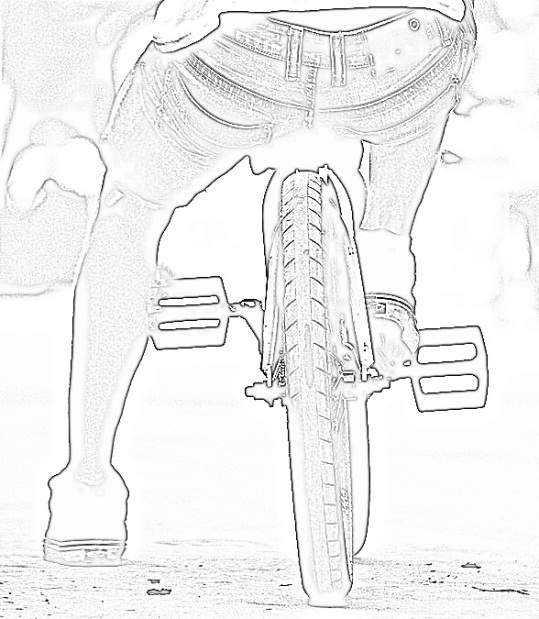 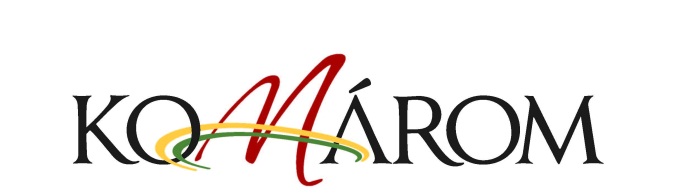 Komárom Város Önkormányzataés a Monostori Erőd Nonprofit Kft. az alábbikreatív, alkotói pályázatokat hirdeti meg az                Autómentes Napalkalmából komáromi diákok, osztályközösségek részéreBiciklin a családom- óvodások és az általános iskolák  1-2. osztályai részéreRajzoljátok le nekünk, ahogy együtt bicózik a család! A városban, folyóparton, hegyek és dombok között, vagy épp a Monostori erődben. Használhattok bármit, zsírkrétát, vízfestéket, színes ceruzát, ecsetet vagy az ujjaitokat, de  legfőképp a képzeleteteket. Beküldési határidő: szeptember 14.A jövő bringái – 3-5. és 6-8. osztályok részéreA feladat nem kisebb, mint megálmodni, megtervezni és megalkotni a jövő bringáit. Használjátok a képzelőerőtöket, legyetek kreatívak, rajzoljatok, fessetek, gyurmázzatok vagy készítsetek makettet!A kész pályaműveket hozzátok magatokkal  az erődbe, szeptember 22-én az Autómentes Napra. Természetesen bringávalHappy bringa – 14-18 éves diákok, osztályok részéreRövid, zenés filmet,videót várunk tőletek, amelynek a főszereplője egy BRINGA. Vagy több….. Legyen a film vidám, pörgős, színes, vicces, pozitív, komáromi helyszínek megjelenítésével. A kész, max. 4 p időtartamú  pályaművet küldjétek be  az erőd címére legkésőbb szeptember 14-ig. (youtube link, DVD, stb.) Tervezd újra – 14-18 éves diákok, osztályok részéreHa szeretnétek tenni valamit a környezetvédelemért, ebben a pályázatban igazán szükségetek lesz a kreativitásotokra. Célunk, hogy ráirányítsuk a figyelmet a környezeti szemléletformálás szükségességére. Hasznosítsatok újra bármit és adjatok új értelmet, funkciót a tárgyaknak! A felhasználható anyagoknak csak a fantáziátok szabhat határt. Alkothattok csoportban vagy egyénileg. Beküldési határidő: szeptember 14.A pályaműveket a beérkezésük után szakmai zsűri értékeli. A  pályázó hozzájárul a mű beküldésével ahhoz, hogy a szervező a pályázattal kapcsolatos publikációkban, facebook kampányban a pályaművet térítésmentesen felhasználhatja. Kérjük beküldéskor a pontos adatokat (név, osztály, iskola, osztályfőnök, elérhetőség) feltüntetni! A legjobbak jutalomban részesülnek, valamint alkotásaik bemutatásra kerülnek szeptember 22-én az Autómentes Napon, a Dunai Bástya Jókai termében.                                ÖRÖMTELI ALKOTÁST KÍVÁNUNK!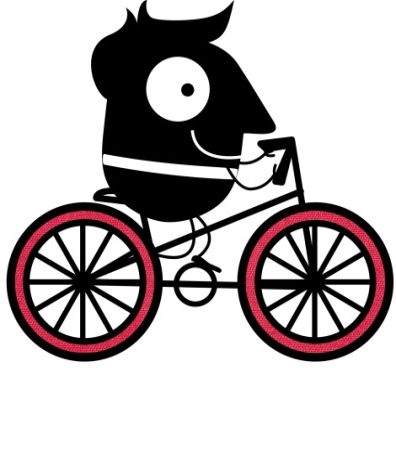 Autómentes nap programja: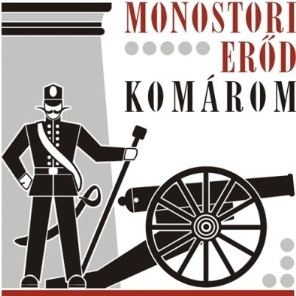 www.erod.hu/rendezvenyekwww.facebook.com/monostorierodTovábbi információ:Monostori Erőd Nonprofit Kft.2900 Komárom, Duna-part 1.info@fort-monostor.huTel: 06 34 540 582